БОЙОРОК                                                               РАСПОРЯЖЕНИЕОт   20   июня   2018 г.                                                   № 33« О предоставлении очередного отпуска»1. Предоставить очередной отпуск водителю администрации Салимову  Ахмату  Зинуровичу     за  период  с 25.08.2017 г. по  24.08.2018г    продолжительностью  28 календарных дней  с  02.07.2018 года по 29.07.2018  и осуществить   единовременную выплату  в размере   2-х месячного окладаОснование : личное  заявление.2.На период   отпуска  водителя  временно принять на работу Гумерова  Раиса   Рауфовича  с оплатой согласно штатному расписанию.Основание: Личное заявление   Гумерова  Р.Р.Глава администрации СП Кузяновский сельсовет:                                                           А.М. Алтынбаев. Башкортостан Республикаhы Ишембай районы муниципаль районы Көҙән  ауыл советы ауыл биләмәhе хакимиәте 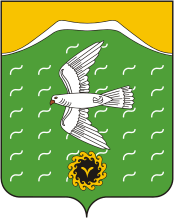 Администрация сельского поселения Кузяновский сельсовет муниципального района Ишимбайский район Республики БашкортостанСовет  урамы, 46,Көҙән  ауылы, Ишембай районы, Башкортостан Республикаһы453234Тел.; 8(34794) 73-243, факс 73-200.Е-mail: kuzansp@rambler.ru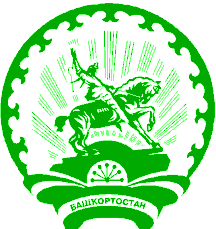 ул. Советская, 46,с.Кузяново, Ишимбайский район, Республика Башкортостан453234Тел.; 8(34794) 73-243, факс 73-200.Е-mail: kuzansp@rambler.ru